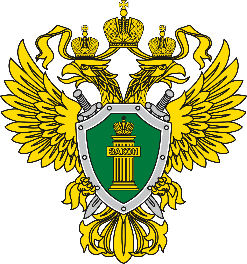 ПРОКУРАТУРААЛАРСКОГО РАЙОНАИ Н Ф О Р М И Р У Е Т:С 01.05.2021 введена административная ответственность за принудительную высадку из автобуса, трамвая или троллейбуса несовершеннолетнего, следующего без сопровождения взрослыхФедеральным законом от 20.04.2021 № 98-ФЗ внесены изменения в статью 11.33 Кодекса Российской Федерации об административных правонарушениях.Указанная норма закона дополнена пунктом 2.1, согласно которой установлена ответственность водителя или должностного лица в случае принудительной высадки из автобуса, трамвая или троллейбуса несовершеннолетнего, не достигшего возраста шестнадцати лет, не подтвердившего оплату проезда, если его проезд подлежит оплате, либо право на бесплатный или льготный проезд и следующего без сопровождения совершеннолетнего лица, и если эти действия не содержат признаков уголовно наказуемого деяния.На водителя может быть наложен штраф в размере пяти тысяч рублей, а на должностных лиц - от двадцати тысяч до тридцати тысяч рублей.24.05.2021